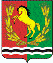 АДМИНИСТРАЦИЯМУНИЦИПАЛЬНОГО ОБРАЗОВАНИЯ РЯЗАНОВСКИЙ СЕЛЬСОВЕТ
АСЕКЕЕВСКОГО РАЙОНА ОРЕНБУРГСКОЙ ОБЛАСТИПОСТАНОВЛЕНИЕ =====================================================================  10.08.2018                                       с. Рязановка                                         № 23-п О присвоении (изменении, уточнении) адреса жилой квартире, находящейся в собственности Свиридовой С.С.В связи с проведенной инвентаризацией и изменением адресов объектов, расположенных по улице Транспортная с. Рязановка Асекеевского района Оренбургской области:Присвоить адрес жилой квартире с кадастровым номером: 56:05:1501001:564, находящейся в собственности Свиридовой Светланы Сергеевны : обл. Оренбургская, р-н Асекеевский, с. Рязановка, ул. Транспортная, дом 1 (один), квартира 2 (два).Постановление вступает в силу после его подписания.Глава муниципального образования                                            А.В. БрусиловРазослано: прокурору района, администрации района, в дело.